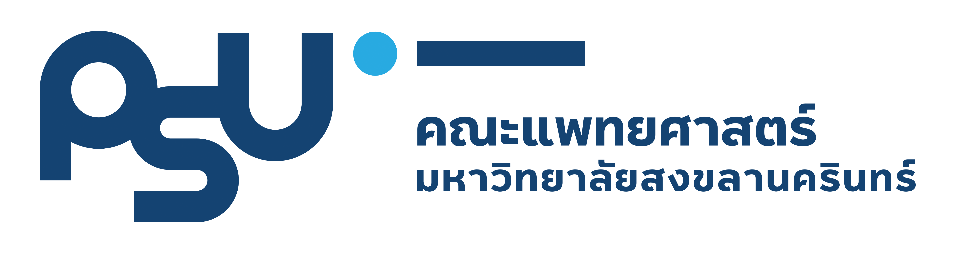 รายงานปิดโครงการโครงการ ...............................................................................................................................ข้อตกลงเลขที่ ......................เลขที่ REC ...........................หัวหน้าโครงการวิจัยหลัก	[ชื่อหัวหน้าโครงการวิจัยผู้รับทุนหลัก] [ชื่อสถาบันของหัวหน้าโครงการวิจัยหลัก]สนับสนุนโดยทุนวิจัยคณะแพทยศาสตร์ คณะเภสัชศาสตร์ และคณะวิทยาศาสตร์ มหาวิทยาลัยสงขลานครินทร์ประจำปีงบประมาณ …………(งานวิจัยยังไม่เสร็จสมบูรณ์ โปรดอย่านำไปใช้อ้างอิง)สารบัญสารบัญตารางตารางที่ 1..................................	2สารบัญรูปภาพรูปที่ 1................................	2รายงานปิดโครงการโครงการที่ได้รับสนับสนุนทุนวิจัยคณะแพทยศาสตร์ คณะเภสัชศาสตร์ และคณะวิทยาศาสตร์ มหาวิทยาลัยสงขลานครินทร์ 1. สรุปย่อ (summary) (ให้แสดงวัตถุประสงค์ของโครงการ และการดำเนินงานวิจัย รวมทั้งผลงานวิจัยที่ได้รับอย่างย่อ ๆ ความยาวไม่เกิน 1 หน้ากระดาษ)……………………………………………………………………………………………………………………………………………………..................................……………………………………………………………………………………………………………………………………………………..................................…………………………………………………………………………………………………………………………………………………….................................…………………………………………………………………………………………………………………………………………………….................................…………………………………………………………………………………………………………………………………………………….................................…………………………………………………………………………………………………………………………………………………….................................…………………………………………………………………………………………………………………………………………………….................................…………………………………………………………………………………………………………………………………………………….................................…………………………………………………………………………………………………………………………………………………….................................2. รายละเอียดผลงานวิจัย2.1 หลักการและเหตุผล…………………………………………………………………………………………………………………………………………………….................................…………………………………………………………………………………………………………………………………………………….................................…………………………………………………………………………………………………………………………………………………….................................…………………………………………………………………………………………………………………………………………………….................................…………………………………………………………………………………………………………………………………………………….................................…………………………………………………………………………………………………………………………………………………….................................2.2 วัตถุประสงค์ของโครงการ…………………………………………………………………………………………………………………………………………………….................................…………………………………………………………………………………………………………………………………………………….................................…………………………………………………………………………………………………………………………………………………….................................…………………………………………………………………………………………………………………………………………………….................................…………………………………………………………………………………………………………………………………………………….................................…………………………………………………………………………………………………………………………………………………….................................2.3 วิธีการดำเนินงานวิจัย…………………………………………………………………………………………………………………………………………………….................................…………………………………………………………………………………………………………………………………………………….................................…………………………………………………………………………………………………………………………………………………….................................…………………………………………………………………………………………………………………………………………………….................................…………………………………………………………………………………………………………………………………………………….................................…………………………………………………………………………………………………………………………………………………….................................2.4 ผลงานวิจัยที่ได้รับ…………………………………………………………………………………………………………………………………………………….................................…………………………………………………………………………………………………………………………………………………….................................…………………………………………………………………………………………………………………………………………………….................................…………………………………………………………………………………………………………………………………………………….................................…………………………………………………………………………………………………………………………………………………….................................…………………………………………………………………………………………………………………………………………………….................................ตารางที่ 1..................................…………………………………………………………………………………………………………………………………………………….................................…………………………………………………………………………………………………………………………………………………….................................…………………………………………………………………………………………………………………………………………………….................................…………………………………………………………………………………………………………………………………………………….................................…………………………………………………………………………………………………………………………………………………….................................…………………………………………………………………………………………………………………………………………………….................................รูปที่ 1................................…………………………………………………………………………………………………………………………………………………….................................…………………………………………………………………………………………………………………………………………………….................................…………………………………………………………………………………………………………………………………………………….................................…………………………………………………………………………………………………………………………………………………….................................…………………………………………………………………………………………………………………………………………………….................................…………………………………………………………………………………………………………………………………………………….................................2.5 อภิปรายผล…………………………………………………………………………………………………………………………………………………….................................…………………………………………………………………………………………………………………………………………………….................................…………………………………………………………………………………………………………………………………………………….................................…………………………………………………………………………………………………………………………………………………….................................…………………………………………………………………………………………………………………………………………………….................................…………………………………………………………………………………………………………………………………………………….................................3. ผลงานวิจัยที่ตีพิมพ์ในวารสารวิชาการระดับนานาชาติ ซึ่งมี acknowledgement ทุนวิจัยและควรระบุเลขที่สัญญา/โครงการ (หากยังไม่มีผลงานให้ระบุชื่อเรื่องและชื่อวารสารนานาชาติที่คาดจะตีพิมพ์ได้และคาดว่าจะตีพิมพ์ได้เมื่อใด) (หากมี) โปรดระบุชื่อผู้แต่ง ชื่อเรื่อง ชื่อวารสาร ปี เล่มที่ เลขที่ เลขหน้า ค่า Quartile และ ค่า Impact Factor4. สรุปงบประมาณและค่าใช้จ่ายที่ได้รับ 5. กิจกรรมอื่น ๆ ที่เกี่ยวข้อง ได้แก่ 5.1 ผลงานอื่น ๆ เช่น การไปเสนอผลงาน การได้รับเชิญไปเป็นวิทยากร…………………………………………………………………………………………………………………………………………………….................................…………………………………………………………………………………………………………………………………………………….................................…………………………………………………………………………………………………………………………………………………….................................…………………………………………………………………………………………………………………………………………………….................................…………………………………………………………………………………………………………………………………………………….................................…………………………………………………………………………………………………………………………………………………….................................5.2 การเชื่อมโยงทางวิชาการกับนักวิชาการอื่น ๆ ทั้งในและต่างประเทศหรือรางวัล…………………………………………………………………………………………………………………………………………………….................................…………………………………………………………………………………………………………………………………………………….................................…………………………………………………………………………………………………………………………………………………….................................…………………………………………………………………………………………………………………………………………………….................................…………………………………………………………………………………………………………………………………………………….................................…………………………………………………………………………………………………………………………………………………….................................6. ปัญหาและอุปสรรค (ถ้ามี) …………………………………………………………………………………………………………………………………………………….................................…………………………………………………………………………………………………………………………………………………….................................…………………………………………………………………………………………………………………………………………………….................................…………………………………………………………………………………………………………………………………………………….................................…………………………………………………………………………………………………………………………………………………….................................…………………………………………………………………………………………………………………………………………………….................................7. ความเห็นและข้อเสนอแนะ …………………………………………………………………………………………………………………………………………………….................................…………………………………………………………………………………………………………………………………………………….................................…………………………………………………………………………………………………………………………………………………….................................…………………………………………………………………………………………………………………………………………………….................................…………………………………………………………………………………………………………………………………………………….................................…………………………………………………………………………………………………………………………………………………….................................ข้าพเจ้าขอรับรองว่ารายงานข้างต้นเป็นไปตามการดำเนินงานและข้อตกลงสัญญารับทุนทุกประการ และขอรับรองรายงานข้างต้นหน้าเรื่องหน้าเรื่องหน้าชื่อโครงการ………………………………………………………………………………………………………………………ข้อตกลงเลขที่ ....................................................................................................................................ชื่อหัวหน้าโครงการวิจัยหลัก(ผู้รับทุน)………………………………………………………………………………หน่วยงาน/สาขาวิชา………………………………………………………………………………ระยะเวลาโครงการ	ตามแบบข้อตกลง…….. ปี  ตั้งแต่วันที่ ………………………………… ถึงวันที่ ………………………………………ระยะเวลาโครงการดำเนินการจริง รวมระยะเวลาขยายโครงการ (ถ้ามี)…….. ปี  ตั้งแต่วันที่ ………………………………… ถึงวันที่ ………………………………………ยังไม่มี แต่คาดว่าจะเสนอเพื่อพิจารณาตีพิมพ์ในเดือน...........................ในวารสารรอการตอบรับ (submitted)  จำนวน ...... เรื่องในวารสารตอบรับแล้ว (accepted) จำนวน ...... เรื่องในวารสารมีแล้ว (published) จำนวน ...... เรื่องในวารสารปีที่งบประมาณที่ได้รับ+ยอดยกมาค่าใช้จ่ายยอดคงเหลือ 12ลงนาม(.....................................................................................................)                หัวหน้าโครงการวิจัยหลัก (ผู้รับทุน)        วันที่ ...... เดือน ..................... พ.ศ. ................